Metacognitive strategies The learning sequence in the next two columns is spilt into a number of sessions. Each session will have a main metacognitive focus but will often include other elements as well. The metacognitive strategies are listed below.Literacy Tasks (offline and online)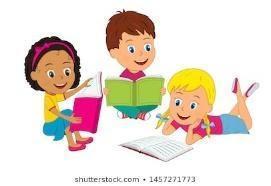 Metacognitive strategies The learning sequence in the next two columns is spilt into a number of sessions. Each session will have a main metacognitive focus but will often include other elements as well. The metacognitive strategies are listed below.Main learning objective: To: use simple formulae generate and describe linear number sequences express missing number problems algebraically Assessment activities to by submitted by: Friday 4th February, 2022 Complete the Mymaths activities. 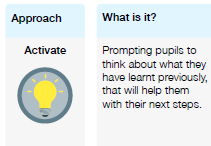 Lesson One: Watch the video called ‘find a rule – one step’ via this link below?https://whiterosemaths.com/homelearning/year-6/spring-week-5-number-algebra/Go on to Mymaths and complete the following activities:using function machinesLesson Two:Watch the video called ‘find a rule – two step’ https://whiterosemaths.com/homelearning/year-6/spring-week-5-number-algebra/Go on to Mymaths and complete the following activities:Introduction to algebraLesson Three:  Watch the video called ‘forming expressions’https://whiterosemaths.com/homelearning/year-6/spring-week-5-number-algebra/Complete document titled ‘forming expressions’Lesson Four: Watch the video called ‘substitution’  https://whiterosemaths.com/homelearning/year-6/spring-week-5-number-algebra/Go on to Mymaths and complete the following activities:Substitution 1Lesson Five: Watch the video called ‘formulae’  https://whiterosemaths.com/homelearning/year-6/spring-week-5-number-algebra/Go on to Mymaths and complete the following activities:Rules and formulae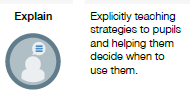 Lesson One: Watch the video called ‘find a rule – one step’ via this link below?https://whiterosemaths.com/homelearning/year-6/spring-week-5-number-algebra/Go on to Mymaths and complete the following activities:using function machinesLesson Two:Watch the video called ‘find a rule – two step’ https://whiterosemaths.com/homelearning/year-6/spring-week-5-number-algebra/Go on to Mymaths and complete the following activities:Introduction to algebraLesson Three:  Watch the video called ‘forming expressions’https://whiterosemaths.com/homelearning/year-6/spring-week-5-number-algebra/Complete document titled ‘forming expressions’Lesson Four: Watch the video called ‘substitution’  https://whiterosemaths.com/homelearning/year-6/spring-week-5-number-algebra/Go on to Mymaths and complete the following activities:Substitution 1Lesson Five: Watch the video called ‘formulae’  https://whiterosemaths.com/homelearning/year-6/spring-week-5-number-algebra/Go on to Mymaths and complete the following activities:Rules and formulae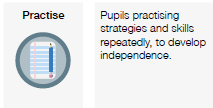 Lesson One: Watch the video called ‘find a rule – one step’ via this link below?https://whiterosemaths.com/homelearning/year-6/spring-week-5-number-algebra/Go on to Mymaths and complete the following activities:using function machinesLesson Two:Watch the video called ‘find a rule – two step’ https://whiterosemaths.com/homelearning/year-6/spring-week-5-number-algebra/Go on to Mymaths and complete the following activities:Introduction to algebraLesson Three:  Watch the video called ‘forming expressions’https://whiterosemaths.com/homelearning/year-6/spring-week-5-number-algebra/Complete document titled ‘forming expressions’Lesson Four: Watch the video called ‘substitution’  https://whiterosemaths.com/homelearning/year-6/spring-week-5-number-algebra/Go on to Mymaths and complete the following activities:Substitution 1Lesson Five: Watch the video called ‘formulae’  https://whiterosemaths.com/homelearning/year-6/spring-week-5-number-algebra/Go on to Mymaths and complete the following activities:Rules and formulae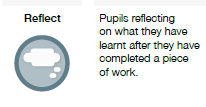 Lesson One: Watch the video called ‘find a rule – one step’ via this link below?https://whiterosemaths.com/homelearning/year-6/spring-week-5-number-algebra/Go on to Mymaths and complete the following activities:using function machinesLesson Two:Watch the video called ‘find a rule – two step’ https://whiterosemaths.com/homelearning/year-6/spring-week-5-number-algebra/Go on to Mymaths and complete the following activities:Introduction to algebraLesson Three:  Watch the video called ‘forming expressions’https://whiterosemaths.com/homelearning/year-6/spring-week-5-number-algebra/Complete document titled ‘forming expressions’Lesson Four: Watch the video called ‘substitution’  https://whiterosemaths.com/homelearning/year-6/spring-week-5-number-algebra/Go on to Mymaths and complete the following activities:Substitution 1Lesson Five: Watch the video called ‘formulae’  https://whiterosemaths.com/homelearning/year-6/spring-week-5-number-algebra/Go on to Mymaths and complete the following activities:Rules and formulae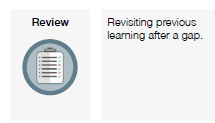 Lesson One: Watch the video called ‘find a rule – one step’ via this link below?https://whiterosemaths.com/homelearning/year-6/spring-week-5-number-algebra/Go on to Mymaths and complete the following activities:using function machinesLesson Two:Watch the video called ‘find a rule – two step’ https://whiterosemaths.com/homelearning/year-6/spring-week-5-number-algebra/Go on to Mymaths and complete the following activities:Introduction to algebraLesson Three:  Watch the video called ‘forming expressions’https://whiterosemaths.com/homelearning/year-6/spring-week-5-number-algebra/Complete document titled ‘forming expressions’Lesson Four: Watch the video called ‘substitution’  https://whiterosemaths.com/homelearning/year-6/spring-week-5-number-algebra/Go on to Mymaths and complete the following activities:Substitution 1Lesson Five: Watch the video called ‘formulae’  https://whiterosemaths.com/homelearning/year-6/spring-week-5-number-algebra/Go on to Mymaths and complete the following activities:Rules and formulae